L’inscription sur le registre municipal canicule du Centre Communal d’Action Sociale de la ville de Jurançon, permet :De vous infirmer par message téléphonique des mesures de prévention,De vous alerter par message téléphonique en cas de vague de chaleur,De vous proposer des visites de convivialité à domicile durant la période estivale,De transmettre vos coordonnées aux services de la Préfecture en cas de déclenchement d’une alerte chaleur exceptionnelle (Plan Communal de Sauvegarde).ADRESSE _____________________________________________________________________________________________________________________________________________________________: ______________________________________ Vous êtes :  une personne retraitée			 une personne adulte handicapéeType de logement :        individuel          collectifVous vivez seul (e) :       oui                      nonSouhaitez-vous une visite de courtoisie par un agent de la commune ?             OUI         NONSouhaitez-vous être appelé par notre service « BRIN DE CAUSETTE » ?              OUI         NONCOORDONNES DE VOTRE MEDICIN TRAITANTPERSONNE DE VOTRE ENTOURAGE A CONTACTER EN CAS DE BESOINSERVICES INTERVENANT A VOTRE DOMICILEMerci de cocher toutes les cases correspondant à votre situation : « Je déclare bénéficier de l’intervention » : D’aucun service à domicile Du service de portage de repas du CCAS de Jurançon Du service « BRIN DE CAUSETTE » du CCAS de Jurançon du service d’aide à domicile                                de service de soins infirmiers à domicile d’un service de téléassistance                            d’un travailleur social d’une mesure de protection fait par l’intéressé (e)					 fait par le représentant légalA JURANCON, le …………………………………..				NOM – Prénom …………………………………………								QUALITE ……………………………………………………SIGNATURE							SIGNATUREConformément à la loi n°78-7 « Informatique et Libertés » et au RGPD, vous disposez de droits d’opposition, d’accès, de rectification et de suppression des données qui vous concernent en vous adressant par courrier à La Mairie de Jurançon ou par courrier à (ccas@mairie-jurancon.fr). Pour toutes questions relatives à la protection de vos données personnelles, vous pouvez contacter le délégué de la protection des données de la commune à l’adresse (contact@mairie-jurançon.fr).Toutes les données recueillies par ce formulaire sont facultatives. Vos données sont traitées uniquement afin d’aider les pouvoirs publics dans la mise en place d’un dispositif d’alerte ponctuelle au bénéfice de la population fragile et l’organisation des secours déclenchés en cas de nécessité (obligation légale, art.L121-6-1 du code de l’action sociale desfamilles). Le responsable de ce registre nominatif, mis à jour chaque année, est le Maitre de la commune de Jurançon. Les destinataires des données recueillies sont, le Maire, les agents du service de prévention des risques et de gestion de situation de crise de Jurançon, ainsi que, sur sa demande, le Préfet.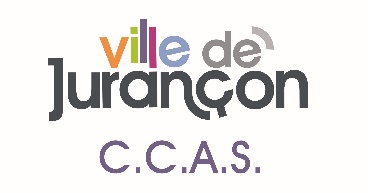 FICHIER D’INSCRIPTION AU REGISTRE NOMINATIFLoi n°2004-626 Art L 121-6-1 Relative à la solidarité pour l'autonomie des personnes âgées et des personnes handicapéesPLAN D’ALERTE ET D’URGENCEEN CAS DE RISQUES EXCEPTIONNELSMadameNOM : __________________________________Prénom : ________________________________Date de naissance : ______________________Monsieur NOM : __________________________________Prénom : ________________________________Date de naissance : ______________________NOM   PrénomADRESSETELEPHONENOM PrénomADRESSETELEPHONELIEN DE PARENTE